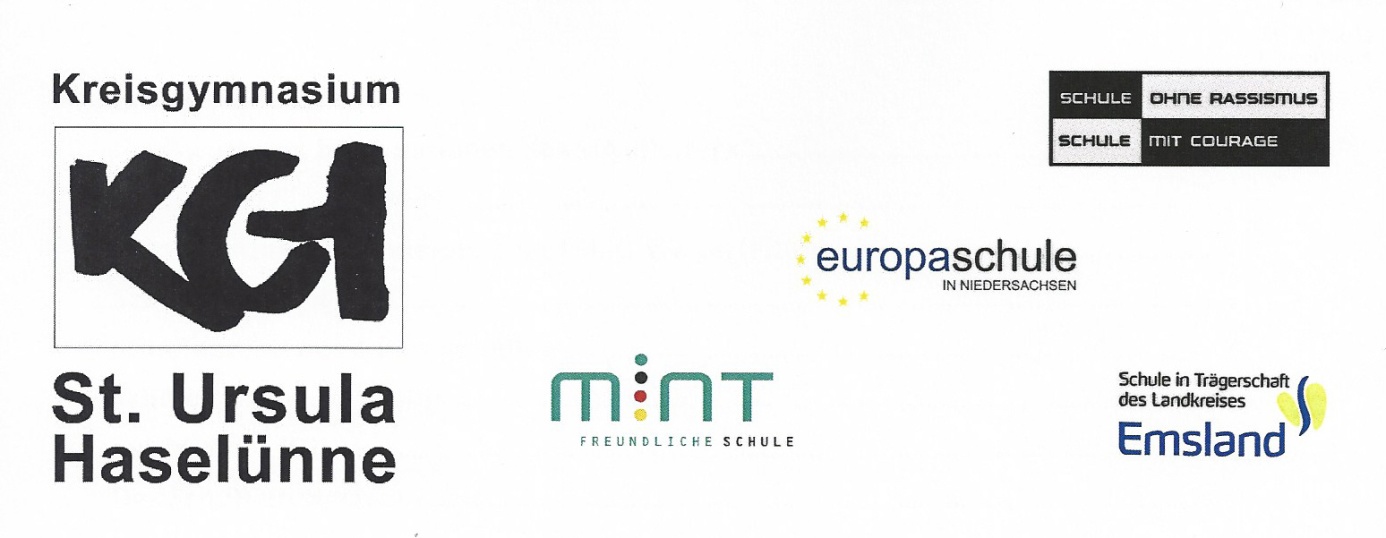 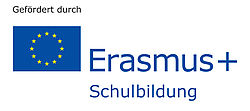 Ganztagsangebot2020/212. HalbjahrLiebe Schülerinnen und Schüler,sehr geehrte Eltern und Erziehungsberechtigte,seit einigen Jahren besteht unser Ganztagsprogramm auch aus gemeinsamen Angeboten mit der Bödiker Oberschule (BOS). Diese engere Zusammenarbeit ermöglicht ein umfangreicheres Angebot, attraktivere Kurse und mehr Begegnung unter den Schülern. Diese Kooperation muss aufgrund der aktuellen Situation (Corona) leider vorerst ausgesetzt werden.Wir freuen uns, den Schülerinnen und Schülern folgende Angebote machen zu können. Dennoch müssen wir aufgrund der häufig kurzfristigen Verordnungen auch im Ganztagsangebot flexibel reagieren. Die Hausaufgabenbetreuung, die Arbeitsgemeinschaften und der Förderunterricht werden durchgeführt, sobald dies wieder erlaubt ist. Der genaue Start wird per E-Mail bekanntgegeben.GanztagsangebotDas Kreisgymnasium ist eine offene Ganztagsschule. Die Eltern können ihre Kinder für verlässliche Ganztagsangebote von Montag bis Freitag anmelden oder auch nur einzelne Angebote auswählen.Das Ganztagsangebot umfasst die Mittagspause, den fach- und jahrgangsbezogenen Förderunterricht und die Arbeitsgemeinschaften. Wie im vergangenen Jahr auch gibt es bei Bedarf eine Betreuung der Hausaufgaben von Montag bis Donnerstag.Das Angebot endet normalerweise nach der achten Stunde um 15.45 Uhr, damit die Schüler ggf. ihre Busse erreichen können.Lernbegleitung/HausaufgabenbetreuungFördern und FordernDiese Bereiche des Ganztagsangebots sind seit dem Schuljahr 2016/17 neu organisiert. Neuere Studien belegen, dass neben der Verbesserung von Schulnoten gute Ganztagsangebote Sozialverhalten, Motivation, Selbstkonzept und Schulerfolg fördern. Gut bedeutet dabei neben den sportlichen und kreativen AGs vor allem eine offenere Betreuung mit mehr Möglichkeiten der eigenen Beteiligung. Ziel des neuen Konzeptes ist es, dass sich die Jugendlichen als eigenverantwortlich und sozial kompetent wahrnehmen und verhalten. In der Praxis fördern wir das Ziel, Schüler möglichst erfolgreich zu machen, durch eine bessere Verzahnung des erweiterten unterstützenden Angebots:Fördern und Fordern in Klasse 5 Jeweils montags in der 7. und 8. Stunde bieten wir schwerpunktmäßig orientierte Module an, für die Sie Ihr Kind verbindlich anmelden können. Für das erste Modul „Lernen lernen“ haben Sie dies bereits bei der Anmeldung getan. Nach jeweils einem Quartal (1.10. / 1.1. / 1.4.) haben Sie die Möglichkeit, Ihr Kind für eine nun fachlich ausgerichtete Förderung und Übung anzumelden: Schwerpunkte der deutschen Rechtschreibung und Grammatik / Übungen zu den Grundrechenarten / Englische Grundgrammatik. Eine Information zur Anmeldung erhalten Sie jeweils rechtzeitig vor Beginn des nächsten Moduls.Forder- und Förderunterricht in der Klasse 6 und 7Schon in der ersten Woche nach Schulbeginn werden die Klassenlehrer über unterstützende Angebote für wenige Schüler entscheiden. Die Steigerung der Mitarbeitswilligkeit und -fähigkeit der Schülerinnen und Schüler steht dann zunächst im Zentrum der Angebote der Schule und zielt in einem zweiten Schritt auf fachlichen Fortschritt ab. Für diesen Förderunterricht besuchen wenige Kinder nachmittags unsere Angebote. Fachlich ist Fördererunterricht in Deutsch, Englisch und Mathe im Stundenplan ausgewiesen. In Klasse 7 wird Förderunterricht in Latein und Französisch angeboten.Lernbegleitung/Hausaufgabenbetreuung:Parallel zu den beiden oben aufgeführten Angeboten bietet unsere Schulsozialarbeiterin Frau Dubrall mit Unterstützung seit Anfang diesen Schuljahres die Lernbegleitung/Hausaufgabenbetreuung an. Diese findet von montags bis donnerstags jeweils in der 7. und 8. Stunde statt. 
In dieser Zeit werden die Schülerinnen und Schüler dazu angehalten, ihre Hausaufgaben zu erledigen, Vokabeln zu trainieren, ihre Mappen zu pflegen und für Klassenarbeiten zu üben. Da den Betreuern nicht bekannt ist, welche Hausaufgaben zu erledigen sind, orientieren sie sich an die (hoffentlich) sorgfältig durchgeführten Eintragungen in den Hausaufgaben-Planern. Die Aufgaben werden selbstständig und eigenverantwortlich angefertigt. Die pädagogischen Mitarbeiter unterstützen die Schülerinnen und Schüler, wenn sie Fragen haben oder Hilfestellung benötigen. Eine individuelle Nachhilfe findet aber nicht statt.
Um die verbleibende Zeit nach dem erfolgreichen Erledigen der Hausaufgaben sinnvoll zu nutzen, werden zudem verschiedene kleine Übungen angeleitet, um die Konzentrationsfähigkeit zu steigern, effektive Lernstrategien zu erlernen und auch verschiedene Methoden zur Entspannung kennenzulernen. 

Nach der Arbeits- und Übungsphase beginnt die sogenannte "Kreativzeit". Hierfür stehen verschiedene Beschäftigungsangebote zur Verfügung, für die die Schülerinnen und Schüler sich je nach Interesse und Bedürfnis entscheiden können. Dazu zählen u. a. Gesellschaftsspiele, Malen, Basteln, Geschicklichkeitsspiele, Bewegungsspiele oder einfach nur Chillen und zur Ruhe kommen.Soll Ihr Kind an einem oder mehreren Tagen regelmäßig an der Lernbegleitung teilnehmen (=Hausaufgabenbetreuung), bitten wir Sie, sie über Iserv anzumelden. Momentan kann an der Hausaufgabenbetreuung nur nach vorheriger Anmeldung teilgenommen werden. Anmeldungen bitte bis zum Vortag an hausaufgabenbetreuung@kgsuhaseluenne.de. ArbeitsgemeinschaftenDie Schüler können sich für Arbeitsgemeinschaften anmelden. Die Arbeitsgemeinschaften können in der Regel nur stattfinden, wenn mindestens 8 Schüler angemeldet worden sind.Sollten zu viele Anmeldungen für eine AG vorliegen, entscheidet der AG-Leiter, welche Schüler teilnehmen können. Liegen zu wenig Anmeldungen vor, muss die AG entfallen. In einem solchen Fall kannst du dann an einer anderen von dir gewählten AG teilnehmen. Sollte dieser Fall eintreten, bekommst du darüber Information durch deinen Klassenlehrer.TeilnahmepflichtDamit eine effektive Arbeit möglich ist, sollen die Schüler das ganze Halbjahr regelmäßig an den angemeldeten Kursen teilnehmen. Wenn Ihr Kind einmal nicht teilnehmen kann, dann müssen Sie Ihr Kind wie beim regulären Unterricht entschuldigen. Wenn Ihr Kind für ein Ganztagsangebot angemeldet ist, endet seine Anwesenheitspflicht in der Schule um 15.45 Uhr. Sollte ein Angebot z.B. aus Krankheitsgründen ausfallen, kann Ihr Kind an der Hausaufgabenbetreuung teilnehmen oder nach Hause gehen – sofern Sie uns dafür die Erlaubnis erteilen.Mittagessen in der MensaDie Mensa bietet in der Mittagspause von Montag bis Donnerstag normalerweise verschiedene Menüs an. Aufgrund von Corona ist das Angebot in der Mensa zunächst eingeschränkt. Im Regelbetrieb wird das Essen einen Tag vorher in der Mensa angemeldet und bezahlt. Bei kurzfristigem Unterrichtsausfall oder einer Erkrankung kann das Essen noch bis 9.00 Uhr desselben Tages im Sekretariat abbestellt werden.Es ist nicht erlaubt, sich Essen von kommerziellen Anbietern in die Schule kommen zu lassen (z.B. Pizzadienst). AG – Angebot Workshops in BlockterminenBühnenbild-AGBastelt ihr gerne? Könnt ihr mit Pinsel, Säge, Hammer und Schere umgehen? Habt ihr Lust, künstlerisch kreativ zu sein? Dann seid ihr richtig in der Bühnenbild-AG.Die in einem Theaterstück agierenden Schauspieler versetzen die Zuschauer in vergangene Zeiten, in unbekannte Regionen der Welt und in das Leben unterschiedlichster Figuren. Damit die szenische Darstellung ihre Wirkung und ihr Ziel erreichen kann, muss sie auch räumlich durch die Kulisse dargestellt werden.Zusammen mit den Schauspielern entwickeln wir diesmal die Requisiten, die Dekoration und die Kulisse für das Theaterstück „Wie der kleine Löwe Simba König der Löwen und König aller Tiere wurde“ von Walter Edelmann und verwandeln die Bühne in eine afrikanische Savanne: … Und plötzlich weht ein leichter Wind. Er wirbelt den Sand der hügeligen, kargen Landschaft auf, macht kaum sichtbare Wellen an der Oberfläche des Wasserlochs und lässt die grünen Blätter einer einsamen Akazie kurz bewegen, bevor die Sonne am Horizont aufgeht. Die Erde fängt an zu beben und die ersten Tiere tauchen auf, um ihren Durst zu stillen …Meldet euch an, wir freuen uns auf euch und eure Ideen!Zeit: Als Workshop samstags drei- bis viermal im zweiten Halbjahr im Rahmen der Probentage der Theater-AG. Genaue Termine werden noch bekannt gegeben. Das erste Treffen zur Bekanntgabe/Vereinbarung der Termine, Einrichten der Werkstatt und Ideensammlung findet am ersten Mittwoch an dem wieder AGs stattfinden in der 7./8. Stunde statt. Klasse: Ab 7Ort: ForumLeitung: Viktoria EnzMaximale Teilnehmerzahl: 20AG - Angebote am MontagFilm AGIn dieser AG lernt ihr wie ihr eure eigenen Filme konzipieren, drehen und schneiden könnt. Als Inspiration setzen wir uns unter anderem gezielt mit filmischen Beispielen auseinander. Die Erkenntnisse könnt ihr für die filmische Umsetzung eurer eigenen Ideen verwenden. Unsere Filmprojekte werden verschiedene Genres von Horrorfilm bis zur Komödie umfassen. Eurer Kreativität sind kaum Grenzen gesetzt! Wir werden mit kurzweiligen Projekten zum Kennenlernen der Technik beginnen, sodass ihr auch schnell vorzeigbare Ergebnisse erhalten werdet. Gute Ergebnisse werden wir bei Filmwettbewerben einreichen.Klasse: Ab 8 (nur mit Abstand möglich oder nach den Wahlen wird ein Doppeljahrgang mit den meisten Anmeldungen ausgewählt)Ort: LAB (gegenüber der Bibliothek)Leitung: Frau AlmandozMaximale Teilnehmerzahl: 12Forscher AG„Heute schon geforscht?“ Hast du kreative Ideen aus dem Bereich Mathematik, Informatik, Naturwissenschaft oder Technik? Möchtest du in einem selbstgewählten Forschungsprojekt allein oder im Team an einem Wettbewerb teilnehmen? Falls ja dann besuche unsere Forscher AG. Hier bieten wir dir die Unterstützung, dich eigenverantwortlich mit einem Thema aus dem MINT-Bereich zu befassen, ein Projekt zu planen und dich auf den Wettbewerb „Jugend Forscht“ vorzubereiten. Vorkenntnisse sind nicht erforderlich. Klasse: 5-9 (nach den Wahlen wird ein Doppeljahrgang mit den meisten Anmeldungen ausgewählt, da der Abstand in diesem Raum nicht gewahrt werden kann)Ort: Jugend-Forscht-Raum (F-Gebäude)Leitung: Herr Dr. AllmersAG - Angebote am DienstagRoboter AG In der AG werden LEGO Mindstroms Roboter nach Anleitung oder eigenen Ideen gebaut. Für die Steuerung der Roboter werden Programme mit einer einfach zu bedienenden Software entwickelt. Klasse: 5-8 (nach den Wahlen wird ein Doppeljahrgang mit den meisten Anmeldungen ausgewählt, da der Abstand in diesem Raum nicht gewahrt werden kann)Leitung: Frau SuelmannOrt: F 109Maximale Teilnehmerzahl: 24Theater AG – Keine Neuanmeldung möglichKlasse: 7-8Ort: F102Leitung: Frau JongebloedMaximale Teilnehmerzahl: 30Zeit: 7./8. StundeTechnik AG - Keine Neuanmeldung möglich Klasse: 9Ort: F102Leitung: Frau JongebloedMaximale Teilnehmerzahl: 30Zeit: 7./8. StundeKunst-AGFreies künstlerisches ArbeitenIhr dürft euch gemeinsam überlegen, wohin die Reise gehen soll. Möchtet ihr mit Acrylfarben arbeiten oder lieber Ton kennen lernen? Habt ihr schon mal Portraits gezeichnet? Und wie geht das, blind zu malen? Und ist es Kunst, wenn man einfach so drauf loskritzelt? 
Im Atelier der Kunstschule dürft ihr ausprobieren und experimentieren. Ihr werdet begleitet von einer Künstlerin, die euch wertvolle Tipps geben kann. Wenn ihr möchtet, können wir auch eine kleine Ausstellung vorbereiten.Klasse: 5-6Ort: KunstschuleLeitung: Frau KeuterZeit 7./8. StundeAG - Angebote am MittwochTheater AG - Keine Neuanmeldung möglich Klasse:11-13Ort: F102Leitung: Frau JongebloedZeit: 16 – 18 Uhr!! 9./10. Stunde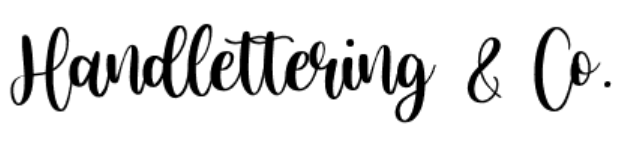 Dein Weg zu deinem individuellen Bullet Journal! Diese AG fördert deine Kreativität. In entspannter Atmosphäre werden wir verschiedene Techniken des Handletterings trainieren (unterschiedliche Handschriften, Pinsel, Stifte usw.). Auch zeichnerische Elemente (wie z.B. Scribbles) werden wir einüben. Dabei liegt der Fokus auf der praktischen Anwendung und auf deinen individuellen Ideen und Wünschen. Unsere erlernten Fähigkeiten werden wir in verschiedenen Projekten unter Beweis stellen (z.B. Poster/ Postkarten/ Tafelfolie/ Lesezeichen u.v.m.). Als großes Projekt wird jeder/ jede von euch sein/ihr eigenes Bullet Journal erstellen. Sei kreativ! Klasse: ab 7 (nur mit Abstand möglich)Niveau: für Anfänger Ort: F105Zeit: 14-15:30 Uhr (14tägig)Leitung: Frau Pruisken Maximale Teilnehmerzahl: 12Arduino AGWenn du Lust hast, die digitale Welt eines „Minicomputers“ zu entdecken, bist du in der Arduino-AG genau richtig. Es werden kleine Schaltungen mit LEDs, Licht- und Temperatursensoren und kleinen Motoren gebaut. Damit alles irgendwie funktioniert, wirst du noch etwas programmieren lernen.Klasse: Ab Klasse 5 (nur mit Abstand möglich)Ort: F109Leitung: Frau Suelmann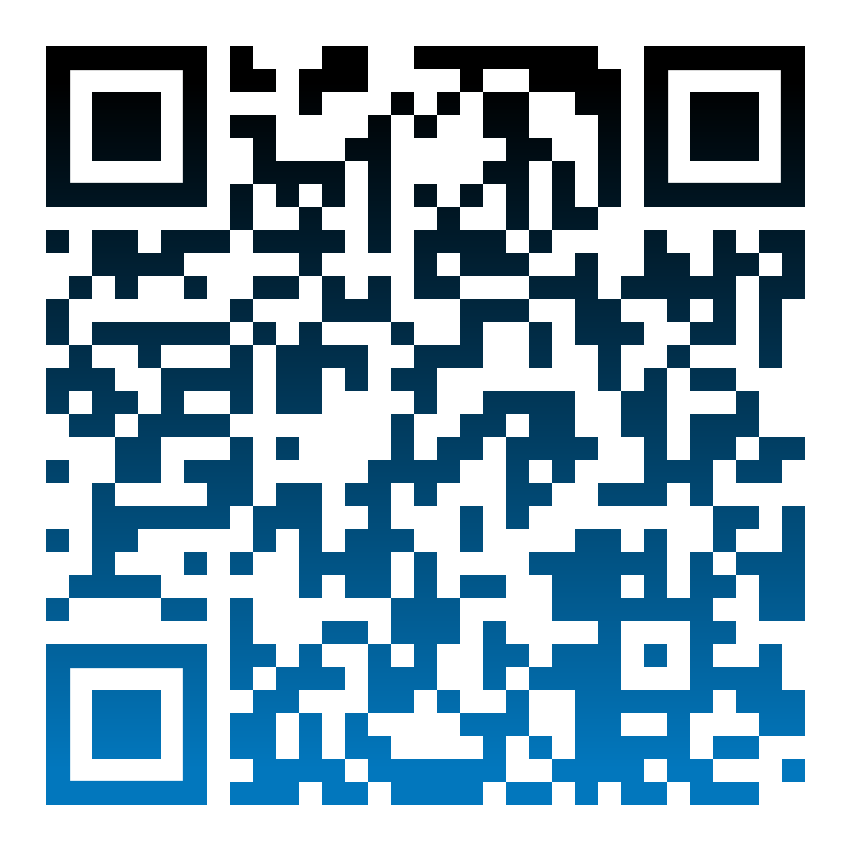 AG - Angebote am DonnerstagGrafik-Design AG (mit den professionellen Programmen der Adobe Creativ Cloud)Von der leeren Seite zum Meisterwerk: mit Photoshop, InDesign und Illustrator lernt ihr eure eigenen Projekte wie z. B. Bildbearbeitung, Layout von Einladungen, Flyern, Broschüren, Newslettern oder Logos und Grafiken selbst zu gestalten. Mehr als nur ein Blick hinter die Kulissen der digitalen Medien, der perfekten Instagrambilder, Werbung und anderer Designprodukte. In dieser AG lernt ihr selbst kreativ zu gestalten. Klasse: 8-9
Ort: LAB Leitung: Frau Egbers
Maximale Teilnehmerzahl: 8Hip-Hop AG Lerne Hip-Hop von Schülerinnen und Schülern aus der 7. und 8. Klasse, die bereits sehr erfolgreich an nationalen und internationalen Wettkämpfen teilgenommen haben. Klasse: 5-7 (nur mit Abstand möglich und erst wenn Sportunterricht wieder erlaubt ist) Ort: ForumLeitung: Julia Müller, Lea Schwenker, Elisabeth Eilert, Lena Strüwing, Lina Bohse Maximale Teilnehmerzahl: 15 AG - Angebote am FreitagCambridge AGDas Cambridge Certificate ist weltweit bekannt und wird von Hochschulen, Fachhochschulen, Arbeitgebern und verschiedenen Bildungseinrichtungen als Nachweis qualifizierter Sprachkenntnisse in Englisch geschätzt, anerkannt und teilweise benötigt.Neben der gezielten Vorbereitung auf das große Ziel ein weltweit anerkanntes Sprachzertifikat für Studium und Beruf zu erwerben, stehen der Spaß am Englischen und das tiefere Verständnis für die Sprache im Mittelpunkt. Klasse: Ab 10-13 (nur mit Abstand möglich)Ort: N 201 Leitung: Herr SchrantMaximale Teilnehmerzahl: 15Zeit: 13:30 – 15:00 UhrKlosterstraße 1 49740 Haselünne 05961/9189940 (Sekretariat) www.gymnasiumhaseluenne.de sekretariat@kgsuhaseluenne.deAnsprechpartner:Norbert Schlee-Schüler, SchulleiterHeidrun Hilken, Stellvertr. SchulleiterinChristina Almandoz, LehrerinAnnette Dubrall, Sozialpädagogin